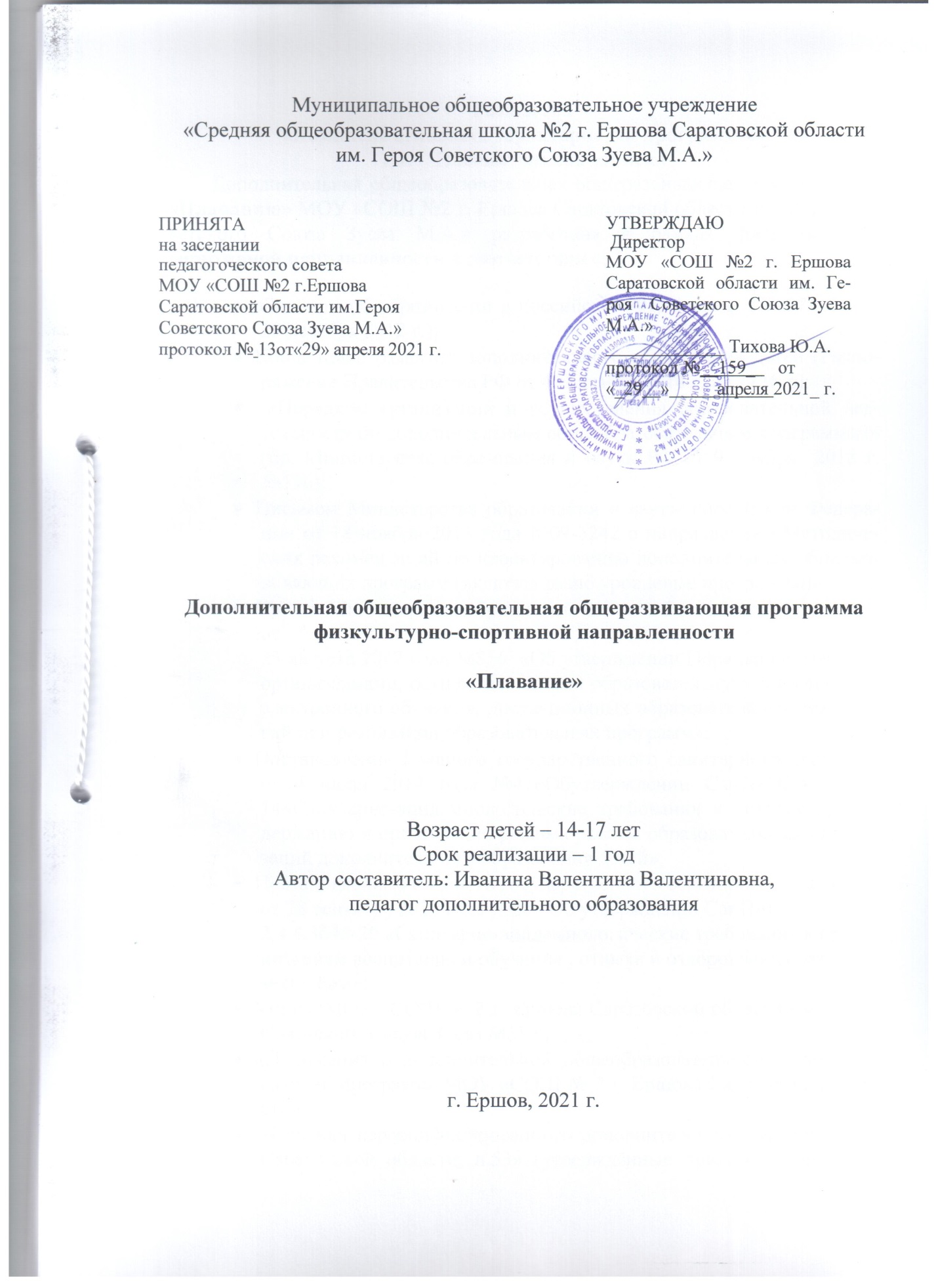 Раздел №1«Комплекс основных характеристик программы»Пояснительная записка Дополнительная общеобразовательная общеразвивающая программа по «Плаванию»МОУ «СОШ №2 г. Ершова Саратовской области им.Героя Советского Союза Зуева М.А.» разработана в рамках физкультурно-спортивной направленности всоответствии с:«Законом об образовании в Российской Федерации» (№ 273-ФЗ от 29 декабря 2012 г.); «Порядком организации и осуществления образовательной деятельности по дополнительным общеобразовательным программам» (пр. Министерства образования и науки РФ от 9 ноября  2018 г. №196);Приказ Министерства образования и науки Российской Федерации от 23 августа 2017 года №816  «Об утверждении Порядка применения организациями, осуществляющими образовательную деятельность, электронного обучения, дистанционных образовательных технологий при реализации образовательных программ»;Постановлением Главного государственного санитарного врача РФ от 28 сентября 2020 года № 28 «Об утверждении СанПиН 2.4.4.3648-20 «Санитарно-эпидемиологические требования к организациям воспитания и обучения , отдыха и оздоровления детей и молодёжи»; «Положения о дополнительной общеобразовательной общеразвивающей программе МОУ «СОШ № 2 г. Ершова Саратовской области». «Правила персонифицированного дополнительного образования в Саратовской области, п.53» (утверждённые приказом Министерства образования Саратовской области от 21.05.2019 г. №1077, с изменениями от 14.02.2020 г., от 12.08.2020 г.)Так   как   в    течение   учебного   года  возникает  непреодолимая сила, или форс-мажор – обстоятельства (эпидемия, карантин, погодные условия и прочее), не позволяющие осуществлять обучение в обычной (очной) форме, программа реализуется с помощью электронных (дистанционных) технологий.Разработана на основе пособия Протченко Т. А., Семёнов Ю. А. Примерная программа по плаванию. Методическое пособие. – М.: Просвещение, 2004 г.Актуальность определяется современными требованиями модернизации системы образования, направленной на формирование у обучающихся целостного представления о возможностях физической культуры и спорта, как средства укрепления здоровья, максимальной реализации двигательных качеств, освоение навыков самоконтроля и проведение активной тренировки в плавании, развития познавательных интересов, формирования навыков здорового образа жизни. Плавание – жизненно необходимый навык. Устойчивый навык плавания является необходимым условием, обеспечивающим безопасность при проведении занятий и соревнований.Достижение успеха возможно только при настойчивости, трудолюбии, постоянной аналитической работе. Без воспитания в себе сильной воли, привычки к самостоятельным занятиям, без соблюдения режима, общефизической подготовки нельзя добиться серьёзных результатов. Ребенок, обучающийся в секции, становится самокритичнее, привыкает самостоятельно думать, принимать решения, бороться до конца, не унывать при неудачах. Такая деятельность рассчитана на работу в командах.Новизна данной программы заключается в том, что подростки параллельно с обучением двигательным умениям и действиям в воде приобретают знания и навыки поддержания своего здоровья. Развитие физических качеств посредством плавания открывают новые горизонты для личного самосовершенствования и укрепления здоровья обучающихся.Кроме этого, по ходу реализации программы, предполагается информация в интернете, просмотр видеоматериала, использование электронных (дистанционных) технологий.Педагогическая целесообразность. Овладения навыками плавания является жизненно необходимым для каждого ребенка, так как способность плавать позволяет человеку уверенно чувствовать себя не только в условиях бассейна, но и в открытых водоёмах, позволяет решить проблему занятости свободного времени детей, формированию физических качеств. Это одна из наиболее эффективных форм закаливания и профилактики многих заболеваний. Программа  направлена не только на укрепление здоровья, развитие общефизических и спортивных качеств ребенка, но и на  развитие у подрастающего поколения духовности, нравственности, патриотизма.Отличительной особенностью данной программы является то, что она модифицированная и имеет спортивное оздоровительное и прикладное значение. Особенность программы в том, что она направлена на решение ни одной задачи обучения, а комплексного подхода обучения и оздоровления учащихся.Вопросы физического развития школьников представлены, как основа профилактики нарушений осанки. Оздоровительное плавание, обеспечивая естественную разгрузку позвоночника с одновременной тренировкой мышц, является частью всего  комплекса.Особый акцент в программе сделан на использование таких методологических подходов, которые позволяют работать с каждым ребенком индивидуально, развивать личностные качества, способствующие формированию у детей культуры отношений к своему здоровью, познавательной и двигательной активности. Детям предоставляется возможность из большого количества упражнений и разных способов плавания выбрать те, которые у них лучше получаются. Это дает возможность каждому относиться к обучению более сознательно и активно.Так же в программу включен раздел «Наставничество», его форма - «обучающийся-обучающийся», который способствует достижению лучших образовательных результатов, помогает развитию коммуникационных, творческих, лидерских навыков, обмену знаниями и умениями для достижения целей, адаптации к новым условиям обучения. Адресат, возрастные особенности обучающихся. Возраст детей, участвующих в реализации данной дополнительной общеобразовательной программы, 14-17 лет.Возрастные особенности детей14-17 лет. В юношеский период плавно заканчивается биологическое формирование организма и начинается становление. К 14—17 годам показатели эффективности вегетативных систем почти достигают уровня взрослых. У девушек в возрасте 16—17 лет сердечно-сосудистая система достигает максимального уровня тренированности и способна переносить предельные нагрузки; у юношей это происходит на 2—3 года позднее. В дальнейшем степень тренируемости сердечно-сосудистой системы у юношей становится на 20—30% выше, чем у девушек. В юношеские годы психическое состояние спортсмена очень изменчиво. Появляются новые интересы и новые черты гражданской зрелости. Более сознательно,  подходят к воспитанию воли при закаливании ее в условиях нелегкого режима занятий в спортивной и общеобразовательной школах. При обучении плаванию разновозрастных детей рекомендуется чередовать разнообразные по структуре и направленности упражнения в зависимости от возраста и плавательной подготовки. В процессе обучения плаванию детей необходимо обращать особое внимание на индивидуальный подход. Наполняемость группы 12-15 человек. Программа предназначена для учащихся умеющих плавать. Зачисляются обучающиеся, независимо от их способности, уровня физического развития и подготовленности, при наличии медицинского заключения о состоянии здоровья (не имеющие медицинских противопоказаний).Сроки и объём реализации. Объём образовательной программы 72 часа в год. Этот объём реализуется в течение  1 года, т.е. 9 месяцев (36 недель).Режим  занятий.  Занятия по программе проводятся 2 раза  в неделю по 1 часу, продолжительность часа - 45 минут.1.2. Цель и задачи программыЦель программы:      обучение детей школьного возраста плаванию, закаливание и укрепление детского организма, обеспечение всестороннего физического развития.Задачи:Обучающие:обучить учащихся технике всех способов спортивного плавания, совершенствовать разнообразные плавательные умения (ныряние, старт, повороты, финиш).обучить детей основным правилам безопасного поведения на воде.через наставничество освоить эффективные подходы к планированию учебной, общественной и другой деятельности.Развивающие:развивать двигательную активность детей;способствовать развитию навыков личной гигиены;способствовать развитию костно-мышечного корсета;развивать координационные возможности, умение владеть своим телом в непривычной обстановке;развивать наставнические умения и навыки.                  развивать чувство ответственности и любви к Родине.формировать представление о водных видах спорта.Воспитывающие:формировать основы российской гражданской идентичности, чувства гордости за свою Родину;воспитывать морально-волевые качества, патриотизм, активную жизненную позицию (учить детей преодолевать трудности, владеть собой, принимать правильные решения в экстренных ситуациях на воде).воспитывать самостоятельность и организованность;воспитывать бережное отношение к своему здоровью, привычку к закаливанию;воспитывать интерес к занятиям физической культуры; положительный интерес к упражнениям в воде и овладению жизненно необходимыми навыками плавания.формировать личную ответственность наставника за действия, поступки и творческую активность наставляемого в объединении.Планируемые результатыПосле прохождения учебного материала по дополнительной общеобразовательной общеразвивающей программе «Плавание» обучающиеся должны:Знать:образовательные результаты:значение и основы здорового образа жизни;историю развития спортивного плавания;основные теоретические сведения о плавании.Уметь:выполнять 15-20-25 выдохов в воду;выполнять упражнение «отдых на воде» в течение 15-17-20 сек;выполнять скольжение на груди 6-8-10 м;при нырянии в длину (3-4 м) доставать со дна игрушки;плавать на скорость на одних ногах на груди и на спине различными способами, в т.ч. со вспомогательными средствами (доска, ласты) 15-20-25 м;плавать со сменой способов 15-20-25 м;проплывать любым способом без остановки 15-20-25 м и более;наиболее подготовленным проплывать любым способом 50 м;иметь навык – применения приобретенных  знаний и умений в практической деятельности, повседневной жизни, занятиях спортом в активном отдыхе.В результате обучения с помощью данной программы, обучающиеся должны получить следующие результаты:Метапредметные результаты.Сформировано:понимание здоровья как одного из важнейших условий развития и     самореализации человека;умение планировать пути достижения целей;соотносить свои действия с планируемыми результатами;развивать мотивы и интересы своей познавательной деятельности; работать индивидуально и в группе, разрешать конфликты.Развивать наставнические умения и навыки.Личностные результаты.Сформированы: личная ответственность наставника за действиями, поступками и творческой активностью наставляемого в объединениивоспитание российской гражданской идентичности: патриотизма, любви и уважения к Отечеству, чувства гордости за свою Родину;устойчивая потребность в здоровом  образе жизни;стойкий интерес к занятиям спортом;способность управлять своими эмоциями, владеть культурой общения и взаимодействия в процессе занятий физическими упражнениями, во время игр и соревнований;умение планировать режим дня, обеспечивать оптимальное сочетание умственных, физических нагрузок, отдыха.Предметные результаты.способность преодолевать трудности, добросовестно выполнять учебные задания по технической и физической подготовке;умение организовывать самостоятельные занятия с использованием физических упражнений по формированию телосложения и правильной осанки.Содержание программы.Учебный план дополнительной общеобразовательной общеразвивающей программы «Плавание».Содержание учебного плана дополнительной общеобразовательной общеразвивающей программы «Плавание».Модуль №1. «Плавание» - 72 часа.Раздел №1 Общая физическая подготовка – 11 часов.Вводное занятие. История возникновения плавания.1час.Теория.(Очно/дистанционно) Правила    предупреждения    травматизма    во время занятий плаванием. История возникновения плавания.Практика. Показ способов плавания. Проверка плавательной подготовленности. Тестирование/ онлайн-тестирование.Гигиена физических упражнений и профилактика заболеваний -2 часа.Теория.(Очно/дистанционно) ТБ в плавательном бассейне. Закаливание организма. Значение закаливания для укрепления здоровья человека, сведения о пользе плавания.Практика. Выполнение       упражнений,   развивающих быстроту, координацию, выносливость. Тестирование/ онлайн-тестирование.Подготовительные упражнения на суше – 1 час.Теория. (Очно/дистанционно) ТБ в плавательном бассейне. Практика. Строевые упражнения, ходьба и бег. Основные строевые упражнения на месте и в движении, применяемые для организации детей. Общеразвивающие упражнения: упражнения без предметов для рук, шеи, туловища, ног из различных исходных положений (Разминка/онлайн-разминка).Начальное понятие о стилях плавания –2часа.Теория. (Очно/дистанционно)ТБ в плавательном бассейне. Виды и техника основных видов плавания.Практика. Показ способов плавания. Проверка плавательной подготовленности.(Интерактивная презентация)Влияние физических упражнений на организм человека - 2 часа.Теория. (Очно/дистанционно) ТБ в плавательном бассейне. Физическая    нагрузка    и    её    влияние    на повышение частоты сердечных сокращений.Практика. Разучить: комплекс ОРУ и специальных упражнений, упражнения для освоения с водой (погружения, выдохи в воду, скольжения и т.д.). (Разминка/онлайн-разминка).Подготовительные упражнения на освоение с водой –1час.Теория. (Очно/дистанционно) ТБ в плавательном бассейне. Практика. Погружения в воду с задержкой дыхания (с опорой и без), открывания глаз в воде, перемещения по дну шагом, бегом, прыжками. Общеразвивающие упражнения: упражнения без предметов для рук, шеи, туловища, ног из различных исходных положений(Очно/дистанционно).Физические упражнения для развития физических качеств применительно к плаванию – 1 час.Теория. (Очно/дистанционно) ТБ в плавательном бассейне. Практика. Выполнение       упражнений,   развивающих быстроту, координацию, выносливость. ОРУ для укрепления мышц, участвующих в гребковых движениях пловца;(Тестирование/ онлайн-тестирование)Подготовительные имитационные упражнения для закрепления исовершенствования способов плавания – 1 час.Теория. (Очно/дистанционно) ТБ в плавательном бассейне. Практика. Упражнения, имитирующие технику спортивных способов плавания, стартов, поворотов. (Игра/ интерактивная игра)Раздел №2 Общая плавательная  подготовка – 36 часов.Общеразвивающие    упражнения    и имитационные плавательные упражнения– 2 часа.Теория. (Очно/дистанционно) ТБ в плавательном бассейне. Практика. Упражнения, имитирующие технику спортивных способов плавания. (Игра/ интерактивная игра)Отработка    дыхания    при     всех    способах плавания – 2 часа.Теория. (Очно/дистанционно) ТБ в плавательном бассейне. Практика. Задержка дыхания, выдохи в воду в различных положениях, погружения с задержкой дыхания. Упражнения, имитирующие технику спортивных способов плавания с дыханием. (Разминка/онлайн-разминка).Обучение работе ног в плавании кролем на груди и на спине –3 часа.Теория. (Очно/дистанционно) ТБ в плавательном бассейне. Практика. Обучение работе ног, дыханию и координации движений при плавании кролем на груди и на спине. ОРУ на растягивание и подвижность в голеностопных и плечевых суставах.(Тестирование/ онлайн-тестирование).Обучение работе рук  в плавании кролем на груди и на спине –3 часа.Теория. (Очно/дистанционно) ТБ в плавательном бассейне. Практика. Обучение работе рук,  при плавании кролем на груди и на спине. ОРУ на растягивание и подвижность в голеностопных и плечевых суставах.(Тестирование/ онлайн-тестирование).Плавание по «элементам» - 2 часа.Теория. (Очно/дистанционно) ТБ в плавательном бассейне. Практика. Выполнениеупражнений  для изучения техники кроля на груди  и на спине (/Интерактивная презентация).Упражнения на освоение спортивной техники плавания брассом – 2часа.Теория. (Очно/дистанционно) ТБ в плавательном бассейне. Практика. Обучение работе ног, рук, дыханию и координации движений при плавании брассом (интерактивная презентация).Движения руками при всех способах плавания. История развития мирового плавания - 3 часа.Теория. (Очно/дистанционно) ТБ в плавательном бассейне. Спортсмены-плавцы. История развития спорта.Практика. В движении шагом, с доской между колен в скольжении. Игры. (Разминка/онлайн - разминка).Плавание     всеми     способами     в     полной координации – 3 часа.Теория. (Очно/дистанционно) ТБ в плавательном бассейне. Практика. Проплывать всеми способами спортивного плавания (кроль на груди, кроль на спине, брасс). Игры на воде.(Разминка/онлайн-разминка).Обучение поворотам и стартовым прыжкам – 3 часа.Теория. (Очно/дистанционно) ТБ в плавательном бассейне. Практика. Разучить повороты простые открытые и закрытые при плавании кролем на груди и на спине, брассом. Разучить стартовый прыжок: с низкого бортика и тумбочки. Старт из воды при плавании на спине. Игры на воде. (интерактивная презентация).Совершенствование техники дыхания – 2 часа.Теория. (Очно/дистанционно) ТБ в плавательном бассейне. Практика. Совершенствование техники дыхания и поворотов. Игры на воде. (Игра/ интерактивная игра)Плавание избранным способом – 3 часа.Теория. (Очно/дистанционно) ТБ в плавательном бассейне. Практика. Совершенствование техники плавания кролем на спине, на груди с работой ног, брассом. Игры на воде. (Соревнование/ онлайн-соревнование)Комплексное плавание. Стартовые прыжки – 2 часа.Теория. (Очно/дистанционно) ТБ в плавательном бассейне. Практика. Совершенствование техники плавания кролем на спине, на груди, брасс. Стартовые прыжкис низкого бортика и тумбочки. Старт из воды при плавании на спине. (Соревнование/ онлайн - соревнование)Игры с плаванием различными стилями – 2 часа.Теория. (Очно/дистанционно) ТБ в плавательном бассейне. Практика. Применение знаний и навыков плавания на практике. (Игра/ интерактивная игра).Повороты у бортика всеми способами -  2часа.Теория.(Очно/дистанционно)ТБ в плавательном бассейне. Практика. Повороты простые открытые и закрытые при плавании кролем на груди и на спине, брассом. (Игра/ интерактивная игра).Эстафетное плавание. Прикладное плавание – 2 часа.Теория. (Очно/дистанционно) ТБ в плавательном бассейне. Способы транспортировки пострадавшего в воде.Практика. Преодоление водных преград. Ныряние и прыжки в воду. Эстафеты. Игры на воде. (Соревнование/ онлайн - соревнование).Раздел №4 Техническая   подготовка - 15 ч.Совершенствование технике кроль на груди. Выдающиеся пловцы - олимпийские чемпионы. – 4 часа.Теория. (Очно/дистанционно) ТБ в плавательном бассейне. Знакомятся с именами выдающихся отечественных пловцов – олимпийских чемпионов.Практика. Плавание с полной координацией движений двух, четырех, и шестиударным кролем. Плавание с помощью движений одними руками (с поплавком между ног и без него – акцент на качественном длинном гребке). Плавание кролем с задержкой дыхания (на отрезках 10-15 м.). Плавание с двухсторонним дыханием (вдох на каждый третий и пятый гребок). Плавание кролем на груди с помощью движений одними ногами и различным исходным положением рук (руки вытянуты вперед; одна вперед, другая – вдоль туловища; обе вдоль туловища). Плавание кролем на груди с подменой гребка левой рукой, правая вдоль туловища. (Зачёт/онлайн-зачёт), (Соревнование/ онлайн-соревнование).Совершенствование технике кроль на спине –5часов.Теория. (Очно/дистанционно) ТБ в плавательном бассейне.Практика. Совершенствование техники плавания способом  кроль на спине: плавание с помощью движений одними руками; плавание с помощью движений одной руки, другая вытянута вперед или прижата к туловищу; плавание с помощью движений одними ногами с различными положениями рук; плавание с полной координацией движений; совершенствование техники дыхания. Совершенствование техники дыхания и поворотов. (Зачёт/онлайн-зачёт), (Соревнование/ онлайн-соревнование).Совершенствование технике брасс – 3 часа.Теория. (Очно/дистанционно) ТБ в плавательном бассейне. Практика: Выполнение упражнений  на освоение спортивной техники плавания брассом.Обучение работе ног, рук, дыханию и координации движений при плавании брассом. (Зачёт/онлайн-зачёт), (Соревнование/ онлайн-соревнование).Место плавания в комплексе ГТО – 2 часа.Теория. (Очно/дистанционно) ТБ в плавательном бассейне. История Советского комплекса ГТО. ВФСК «ГТО»: понятие, цели, задачи структура, значение в физическом воспитании.Практика. Дистанционное плавание всеми способами до 1500 м. Совершенствование техники плавания способами «кроль на груди», «кроль на спине», «брасс». (Соревнование/ онлайн-соревнование).Контрольное тестирование плавательной подготовленности. Оценка технической подготовки –1 час.Теория. (Очно/дистанционно) ТБ в плавательном бассейне. Практика. Выполнение контрольных нормативов. Подведение итогов секции. (Зачёт/онлайн-зачёт).Раздел №4. Наставничество – 10 часовТеория. (Очно/дистанционно). Диагностическая/Развивающая  беседа с наставляемым, для уточнения зон развития. Разработка мер преодоления трудностей и ожидаемые результаты по итогам их реализации. Как научить наставляемого публичному выступлению, умению организовать спортивные праздники. Совместная (наставника и наставляемого) работа.Практика. (Очно/дистанционно).Тестирование. Практикум. Итоговое занятие: Спортивный праздник: «Быстрее, Выше, Сильнее!»Формы контроля  и их периодичность.Одно из главных условий успеха обучения детей и их физического развития  – это индивидуальный подход к каждому ребенку. Важен и принцип обучения и воспитания  в коллективе. Он предполагает сочетание коллективных, групповых, индивидуальных форм организации на занятиях.Формами подведения итогов усвоения дополнительной общеобразовательной программы  «Плавание» являются входной, промежуточный и итоговый контроль. Входной контроль проходит в начале обучения по программе (определение уровня физической подготовленности обучающихся), промежуточный - в конце декабря, итоговый – в конце мая в форме тестирования.Также формами подведения итогов реализации дополнительной общеобразовательной программы по каждой теме являются зачёты.Формами предъявления и демонстрации образовательных результатов по программе является аналитический отчёт, журнал посещаемости объединения, материалы тестирования и зачётов (вопросы тестов, зачётов и анализ результатов), протокол соревнований, дневник достижений учащихся.Раздел №2  Комплекс организационно-педагогических условий. 2.1. Методическое обеспечение.Обучение  проводится  и  реализуется  в  очной  форме с использованием электронных (дистанционных) технологий. Методическое    обеспечение  дополнительной    общеобразовательной  общеразвивающей программы  «Плавание» разработано в форме образовательно-методического комплекса, который включает набор компонентов, предполагающих как целостное, так и модульное их использование материалов.Одно из главных условий успеха обучения детей и развития их творчества – это индивидуальный подход к каждому ребенку. Важен и принцип обучения и воспитания  в коллективе. Он предполагает сочетание коллективных, групповых, индивидуальных форм организации и форм наставничества на занятиях. Коллективные задания вводятся в программу с целью формирования опыта общения и чувства коллективизма.При реализации программы используются различные методы обучения: словесный, наглядный, практический, повторный, соревновательный и т.д.                                                                                                                                                                                                                                                 Формы организации образовательного процесса  подбираются с учетом цели и задач,  специфики содержания данной образовательной программы и возраста обучающихся. Используемые индивидуальная, индивидуально-групповая, групповая,  соревновательная, зачёт, электронная (дистанционная) формы.Формы взаимодействия субъектов образовательного процесса в случае электронного обучения с применением дистанционных технологий  предусматривается взаимодействие с педагогом, обучающимися, родителями – помощниками в техническом обеспечении образовательного процесса.Для решения образовательных задач используются разнообразные методы, приёмы и педагогические технологии обучения. Методы по преимущественному источнику получения знаний: словесный: объяснение, пояснения и указания, команды и распоряжения (подаются громко и чётко), использование счёта; методические указания ориентиров (направлены на предупреждение и устранение возникающих ошибок);наглядный: показ, жестикуляция (условны сигналы и жесты). Этот метод применяется на протяжении всего курса обучения, он помогает создать у детей конкретные представления об изучаемом движении, что особенно важно при выполнении упражнений в воде; практический: упражнения, направленные на освоение техники плавания и развитие двигательных качеств; они тесно взаимосвязаны, т.к. обеспечивают координацию между двигательными и функциональными системами организма ребёнка;Методы по характеру мыслительной и познавательной деятельности: объяснительно-иллюстративные;проблемно-поисковые; программированные; проектные и проектно-конструкторские;Приёмы: беседа,  конкурс, экскурсия, (беседа,  просмотр и анализ учебных кинофильмов видеозаписей, просмотр и обсуждение соревнований), фестиваль, презентации демонстрация, работа в дистанционной оболочке всервисе Zoom.Педагогические технологии: информационно-коммуникативные технологии, технология индивидуального обучения, технологи группового обучения, технология дифференцированного обучения, технология исследовательской деятельности, технология проектной деятельности, технология игровой деятельности, здоровьесберегающая технология.2.2. Условия реализации программы.Материально-техническое обеспечение:Плавательный бассейн – специализированный, закрытый, ванна находится в помещении.Размер ванны в плавательном бассейне – 25  метров, ширина – 8,5, глубина – 198 см. Количество дорожек- 4. Имеются ограничительные буйки ярких цветов, скамейки.  Поперек ванны на расстоянии 5 м от начала и конца подвешены  два шнура с флажками. Перед каждой дорожкой в начале бассейна расположены стартовые тумбочки, с них прыгают в воду при старте пловцы кролем, брассом и баттерфляем. На тумбочках имеются рукоятки, за которые держатся пловцы на спине перед стартом. Для удаления загрязненного верхнего слоя воды, а также для гашения волн, возникающих при плавании, в стенках ванн предусмотрены переливные желоба (пенные корытца) двух типов: с бортом в плоскости воды и обходной дорожки и с бортами, поднимающимися над водой. Для покрытия обходных дорожек, стен и дна ванн используются материалы, устойчивые к применяемым для очистки воды реагентам и дезинфектантам и позволяющие проводить качественную механическую чистку и дезинфекцию. Швы между облицовочными плитами тщательно затираются, и цвет отделочного материала  светлых тонов.Освещение – двухстороннее (искусственное и естественное).Светильники – защищены от механических повреждений. Вентиляция – естественная и искусственная.Инвентарь для проведения занятий.Он включает в себя:доски для плавания – 15 шт.;колобашки – 15 шт.;лопатка для плавания – 15 шт.;ласты – 5 шт.;нудлы  - 15 шт.;восьмёрки – 3 шт.;нарукавники – 6 шт.;Каждый обучающийся должен иметь:сменную обувь;резиновые шлёпанцы на рифлёной подошве; средства личной гигиены (мыло, мочалку, полотенце);плавки/купальник; шапочку для плавания;очки для плавания;мячи для игр и плавания;Занимающиеся должны быть ознакомлены с правилами поведения в раздевалках и душевых, техникой безопасности на занятиях в бассейне. Информационно-методическое обеспечениеДля успешной реализации программы используется,  компьютер (ноутбук)  с выходом в Интернет, сканер, виртуальная обучающая среда Zoom.сайт школы МОУ «СОШ №2 г.Ершова» (http://shkola-ershov.ucoz.net/; сайт учителя Физической культуры Иваниной В.В.( fizkyltyra.ucoz.ru);  тематический материал периодической печати;  дидактические материалы: разработки по темам;карточки с подбором специальных  упражнений  по изучаемой теме; Интернет-ресурсы:https://russwimming.ru/ Всероссийская Федерация плаванияhttp://www.plavanie.comВодные виды спортаhttp://www.fina.org Международная Федерация водных видов спорта;https://yandex.ru/efir?reqid=1597576805492871-491184552029602186100280-production-app-host-vla-web-yp-309&stream_id=41faa607541e61aca178aaf71bd7a6cb обучающее видео: техника «кроль на груди»https://yandex.ru/efir?reqid=1597576805492871-491184552029602186100280-production-app-host-vla-web-yp-309&stream_id=4fde9caaada1b95db1027f4ba957844f обучающее видео: техника «кроль на спине»http://swim7.narod.ru/video_plavanie.html Сайт профессиональных дипломированных тренеров по плаванию;http://new.teacher.fio.ru/ -Сайт «Учитель.RU»;Кадровое обеспечение.         Реализацию дополнительной общеобразовательной общеразвивающей программы «Плавание» осуществляет учитель физической культуры МОУ «СОШ №2 г. Ершова» с высшим образованием, высшей  квалификационной категорией, прошла курсы профессиональной переподготовки «Педагог дополнительного образования».2.3 Календарный учебный графикдополнительной общеобразовательной общеразвивающей программы «Плавание»на 2021-2022 учебный год2.4. Оценочные материалы.Реализация  дополнительной  общеобразовательной  общеразвивающей  программы «Плавание»  предусматривает диагностическое тестирование   физической подготовленности занимающихся и тестирования плавательной подготовки.Три  раза в год, в сентябре, декабре и мае педагог проводит тестирование физической подготовленности занимающихся и заносит его результаты в таблицу.Данные таблицы отражают индивидуальную динамику физической подготовленности в течение учебного года и дают возможность педагогу корректировать свою деятельность, дифференцированно работать над повышением уровня физической подготовленности каждого ребёнка.Результаты тестирования помогают при разработке содержания домашних заданий, а также рекомендаций для дополнительных занятий.Комплекс тестов показателей уровня физической подготовленности взяты из  нормативов Всероссийского физкультурно-спортивного  комплекса «Готов к труду и обороне» (ГТО), согласно своей возрастной ступени.Тестирование физической подготовленности:Бег на 30 м;Прыжок в длину с места;6-и минутный бег (м);Тест предназначен для определения выносливости.В процессе бега допускается переход на шаг.Челночный бег 3 х 10 м.;Тест позволяет оценить быстроту и ловкость, связанную с изменением направления движения и чередованием ускорения и торможения.Подтягивание на перекладине (мальчики);Тест позволяет оценить силовую выносливость мышц рук и плечевого пояса.Отжимания (девочки);Тест позволяет оценить силовую выносливость мышц рук и плечевого пояса.Подъем туловища за 30 с.;Тест предназначен для измерения силы мышц-сгибателей туловища.Наклон вперед из положения сидя.Тест предназначен для измерения активной гибкости позвоночника и тазобедренных суставов.Статистическая система оформления результатов тестирования.Результаты каждого тестирования заносятся в сводные  протоколы. В протоколах указывается результат и уровень физической подготовленности учащихся (высокий, средний, низкий) исходя из сопоставления результатов тестирования с показателями сводной таблицы нормативных оценок таблицы. На основании данных об уровне физической подготовленности учащихся, полученных в начале учебного года (сентябрь), педагог корректирует тренировочный процесс. Разрабатывают специальные двигательные режимы и методические приемы для коррекции или профилактики отклонений, характеризующих низкий или средний уровень физической подготовленности. Результаты тестирования подвергаются анализу. Что позволяет корректировать не только сам процесс обучения, но и выявление перспектив и направленности в спортивной деятельности.В конце учебного года (май) педагог проводит повторное тестирование. Показатели физической подготовленности занимающихся также заносятся в листок физической подготовленности.На основании итоговых данных тестирования педагог оценивает физическую подготовленность учащихся, разрабатывает для них рекомендации по индивидуальной физкультурно-оздоровительной деятельности.СВОДНЫЙ ПРОТОКОЛ ТЕСТИРОВАНИЕ ПО ОФПЗА 20___ - 20___ УЧЕБНЫЙ ГОД:Дата проведения: «	» ________ 20___г.   Учитель ФК: /Иванина В.В./Уровень освоения программы контролируется с помощью тестирования плавательной подготовки, выполнения контрольных упражнений, которые проводятся в группах, оценка тестирования проходит по следующим критериям:качество выполнения упражнения;время выполнения упражнения.Оценка уровня знаний по практической подготовке включает в себя тестирование технической подготовки. Форма подведения итогов реализации дополнительной общеобразовательной общеразвивающей  программы – итоговое тестирование. Заплыв на расстояние 50м.  способом «кроль на груди», «кроль на спине», «брасс» на технику. Апробация выполнения норматива плавания комплекса ГТО, согласно своей возрастной ступени.Форма«Обучающийся–обучающийся»Форма наставничества «Обучающийся–обучающийся» предполагает взаимодействие обучающихся одной образовательной организации, при котором	один из обучающихся находится на более высокой ступени образования и обладает организаторскими и лидерскими качествами, позволяющими ему оказать весомое,   но  тем   не  менее    лишенное    строгой    субординации    влияние на наставляемого.Анкета наставляемогоСталкивались ли Вы раньше с программой наставничества? [да/нет]Еслида,тогде?	ИнструкцияОцените в баллах от1 до 10, где1–самый низший балл, а10 – самый высокий.13. Что Вы ожидаете от программы?Что для Вас является особенно ценным в программе?Вы рады, что участвуете в программе? [да/нет]2.5.Список литературы.Для педагога:Булгакова, Н. Ж.Игры у воды, на воде, под водой / Н.Ж. Булгакова. - М. : Физкультура и спорт (ФиС), 2000. - 76 с.Большакова,  И. А.Маленький дельфин : нетрадиц. методика обучения плаванию детей дошк. возраста : пособие для инструкторов по плаванию, педагогов дошк. учреждений / И. А. Большакова. - М. : АРКТИ, 2005. - 22, [2] с.Викулов, А. Д.Плавание : учеб. пособие для студентов вузов, осуществляющих образоват. деятельность по специальности 022300 "Физ. культура и спорт" / А. Д. Викулов. - М. : ВЛАДОС Пресс, 2004. - 367 с. : ил., табл.; 20 см.Дорошенко, И.В.,Учись плавать: Как за 10 дней научиться плавать / И. В. Дорошенко. - М. : Сов. спорт, 1989. - 62,[1] с.Страшко, А. Н.Безопасность плавания [Текст] / А. Н. Страшко; ГМА им. адм. С. О. Макарова. - СПб. : ГМА им. адм. С. О. Макарова.
   Ч. 1. - 2001. - 92 с.Специальная выносливость спортсмена [Текст] / В. В. Звездин, В. В. Коноплев, В. В. Кузовенков ; Под общ. ред. М. Я. Набатниковой ; Всесоюз. науч.-исслед. ин-т физ. культуры. - Москва: Физкультура и спорт, 1972. - 263 с.; 21 см.Талаче Е. Энциклопедия физических упражнений. [Текст] / Е.Талаче. – М.: Физкультура и спорт, 2015 – 422с.Фарфель, В.С. Управление движениями в спорте [Текст] / В. С. Фарфель. - Москва: Советский спорт, 2011. - 201, [1] с.Для обучающихся:Азбука плавания: Для детей и родителей, бабушек и дедушек / Александр Литвинов, Елена Ивченко, Виталий Федчин; [Худож. Осипов Е. А.]. - СПб. : Фолиант; Тверь: Сувенир. - 107 сКак научиться плавать Велитченко, В. К.[Текст] / Виталий Велитченко. - Москва : Терра спорт, 2000. - 95 с. : цв. ил.; 22 см.Научите ребенка плавать : программа обучения плаванию детей дошк. и мл. шк. возраста : метод. пособие / Л.Ф. Еремеева. - СПб. : Детство-Пресс, 2005 (ГПП Печ. Двор). - 106, [3] с. : ил.; 24см.;      4.  Плавание: техника обучения детей с раннего возраста / Н. Л. Петрова,В. А. Баранов. - Москва: Изд-во Фаир, 2008. - 116, [3] с.2.6. Список литературы Список литературы учащихся и родителей 1. Булгакова Н.Ж. Игры у воды, на воде, под водой. [Текст] / Н.Ж.Булгакова – М.: Физкультура и спорт, 2009. - 228с. 2. Викулов А.Д. Плавание. [Текст] / А.Д.Викулов. - М.: Владос-пресс,2003. – 228 с. 3. Макаренко Л.П. Юный пловец. [Текст] / Л.П.Макаренко – М.: Физкультура и спорт, 8. Озолин, Н. Г. Настольная книга тренера. [Текст]  / Н.Г. Озолин – М.: Астрель,2006. – 186 с. 9. Плавание. Программа для спортивных школ. [Текст] / – М.: Просвещение, 2014. – 226 с. 10. Плавание. Поурочная программа для ДЮСШ, СДЮШОР и ШВСМ [Текст] / Под общ. Ред. Л.П. Макаренко. – М., 2015. – 183 с. 11. Плавание. Методические рекомендации для тренеров детско-юношеских спортивных школ и училищ олимпийского резерва. [Текст] / Под ред. А.В.Козлова. – М., 2013.- 93с.2.6. Список литературы Список литературы учащихся и родителей 1. Булгакова Н.Ж. Игры у воды, на воде, под водой. [Текст] / Н.Ж.Булгакова – М.: Физкультура и спорт, 2009. - 228с. 2. Викулов А.Д. Плавание. [Текст] / А.Д.Викулов. - М.: Владос-пресс,2003. – 228 с. 3. Макар2.6. Список литературы Список литературы учащихся и родителей 1. Булгакова Н.Ж. Игры у воды, на воде, под водой. [Текст] / Н.Ж.Булгакова – М.: Физкультура и спорт, 2009. - 228с. 2. Викулов А.Д. Плавание. [Текст] / А.Д.Викулов. - М.: Владос-пресс,2003. – 228 с. 3. Макаренко Л.П. Юный пловец. [Текст] / Л.П.Макаренко – М.: Физкультура и спорт, 8. Озолин, Н. Г. Настольная книга тренера. [Текст]  / Н.Г. Озолин – М.: Астрель,2006. – 186 с. 9. Плавание. Программа для спортивных школ. [Текст] / – М.: Просвещение, 2014. – 226 с. 10. Плавание. Поурочная программа для ДЮСШ, СДЮШОР и ШВСМ [Текст] / Под общ. Ред. Л.П. Макаренко. – М., 2015. – 183 с. 11. Плавание. Методические рекомендации для тренеров детско-юношеских спортивных школ и училищ олимпийского резерва. [Текст] / Под ред. А.В.Козлова. – М., 2013.- 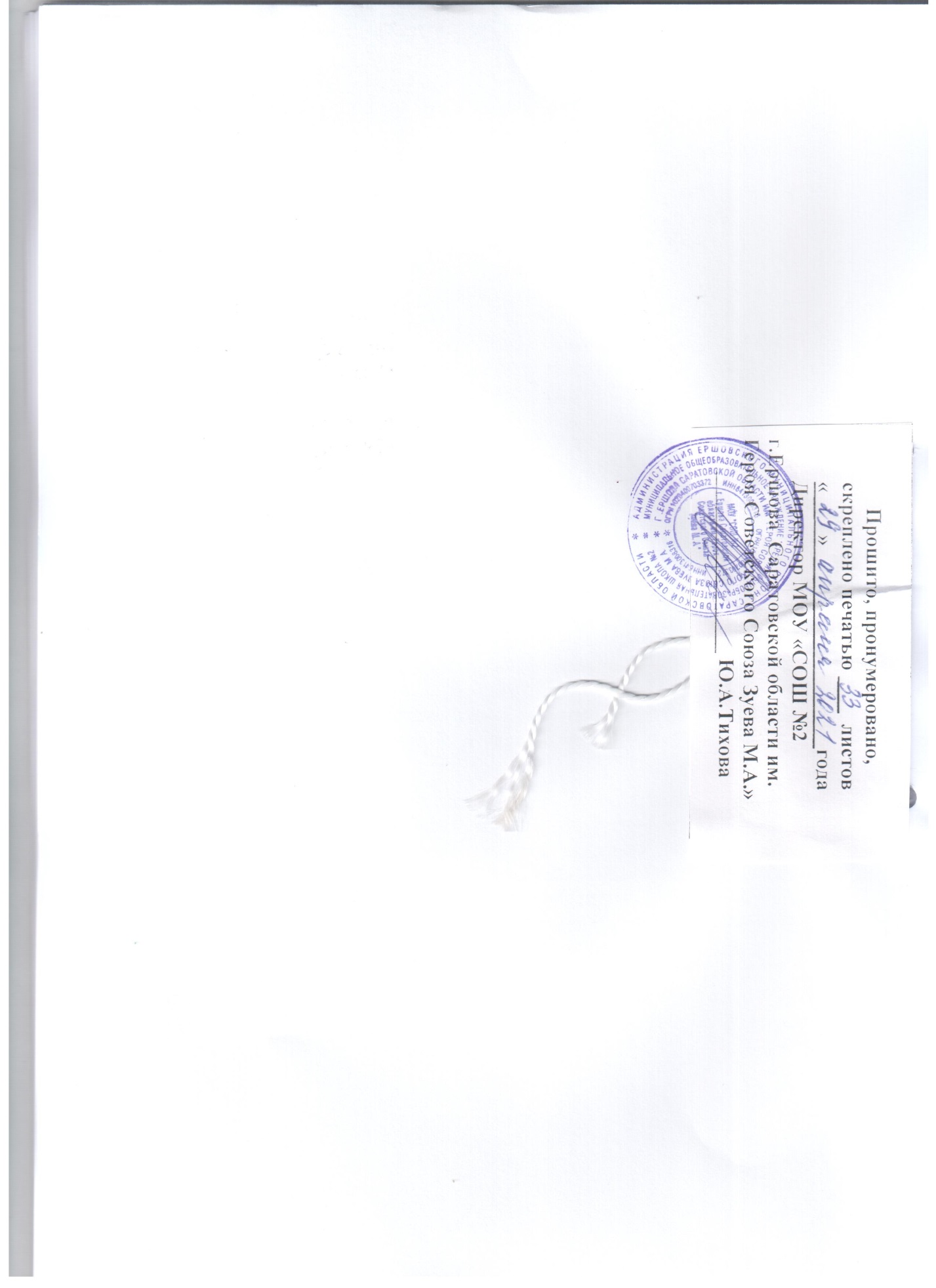 №Наименование и содержание темыКоличество часовКоличество часовКоличество часовФормаАттестации/ контроля№Наименование и содержание темыОбщееТеорияПрактикаФормаАттестации/ контроляМодуль №1. «Плавание». 72 часаМодуль №1. «Плавание». 72 часаМодуль №1. «Плавание». 72 часаМодуль №1. «Плавание». 72 часаМодуль №1. «Плавание». 72 часаРаздел №1.  Общая физическая подготовка – 11 чРаздел №1.  Общая физическая подготовка – 11 чРаздел №1.  Общая физическая подготовка – 11 чРаздел №1.  Общая физическая подготовка – 11 чРаздел №1.  Общая физическая подготовка – 11 чРаздел №1.  Общая физическая подготовка – 11 ч1Вводное занятие. Возникновение плавания.11-Тестирование/ Онлайн-тестирование2Гигиена физических упражнений и профилактика заболеваний.211Зачёт/Онлайн-зачёт3Подготовительные упражнения на суше. 1-1(Разминка/ Онлайн-разминка).4Начальное понятие о стилях плавания. 211(Интерактивная презентация)5Влияние физических упражнений на организм человека.211(Разминка/Онлайн-разминка).6Подготовительные упражнения на освоение с водой.1-1(Очно/дистанционно).7Физические упражнения для развития физических качеств применительно к плаванию.1-1Тестирование/ Онлайн-тестирование.8Подготовительныеимитационные упражнения для закрепления исовершенствования способов плавания.1-1Игра/ интерактивная играРаздел№3 Общая плавательная  подготовка – 36чРаздел№3 Общая плавательная  подготовка – 36чРаздел№3 Общая плавательная  подготовка – 36чРаздел№3 Общая плавательная  подготовка – 36чРаздел№3 Общая плавательная  подготовка – 36чРаздел№3 Общая плавательная  подготовка – 36ч92-2Игра/ интерактивная игра10Отработка   дыхания    при     всех    способахплавания.2-2Игра/ интерактивная игра11Обучение работе ног в плавании кролем на груди и на спине.3-3Тестирование/ Онлайн-тестирование12Обучение работе рук  в плавании кролем на груди и на спине3-3(Тестирование/ Онлайн-тестирование).13Плавание по «элементам»2-2Интерактивная презентация14Упражнения на освоение спортивной техники плавания брассом.2-2Интерактивная презентация15История развития мирового плавания.Движения руками при всех способах плавания.312Разминка/Онлайн-разминка16Плавание     всеми    способами     в     полной координации.3-3Разминка/Онлайн-разминка17Обучение поворотам и стартовым прыжкам. 312Интерактивная презентация18Совершенствование техники дыхания.2-2Игра/ интерактивная игра19Плавание избранным способом.3-3Соревнование/Онлайн- соревнование20Комплексное плавание. Стартовые прыжки.2-2Игра/ интерактивная игра21Игры с плаванием различными стилями2-2Игра/ интерактивная игра22Повороты у бортика всеми способами. 2-2Игра/ интерактивная игра23Эстафетное плавание. Прикладное плавание.2-2Соревнование/Онлайн- соревнованиеРаздел №4 Техническая   подготовка - 15 чРаздел №4 Техническая   подготовка - 15 чРаздел №4 Техническая   подготовка - 15 чРаздел №4 Техническая   подготовка - 15 чРаздел №4 Техническая   подготовка - 15 чРаздел №4 Техническая   подготовка - 15 ч24Выдающиеся пловцы - олимпийские чемпионы. Совершенствование технике кроль на груди.413Соревнование/Онлайн- соревнование Зачёт/онлайн-зачёт25Совершенствование технике кроль на спине.514Соревнование/Онлайн- соревнование26Совершенствование технике брасс.312Соревнование/Онлайн- соревнование27Место плавания в комплексе ГТО.211Соревнование/Онлайн- соревнование28Контрольное тестирование плавательной подготовленности. Оценка технической подготовки.1-1Зачёт/Онлайн-зачётРаздел №5. Наставничество – 10 часовРаздел №5. Наставничество – 10 часовРаздел №5. Наставничество – 10 часовРаздел №5. Наставничество – 10 часовРаздел №5. Наставничество – 10 часовРаздел №5. Наставничество – 10 часов1Диагностическая/Развивающая  беседа с наставляемым, для уточнения зон развития.211Тестирование/ Онлайн-тестирование2Разработка мер преодоления трудностей и ожидаемые результаты по итогам их реализации.211Интерактивная презентация3Как подготовить наставляемого к  конкурсному испытанию. 211Интерактивная презентация4Правила поведения наставляемого на занятии  для повышения результативности.2-2Тестирование/ Онлайн-тестирование5Итоговое занятие: Спортивный праздник «Быстрее, Выше, Сильнее» (совместно разработанное мероприятие наставника и наставляемого).2-2Соревнование/онлайн-соревнованиеИтого:Итого:721359№п/пМесяцЧислоВремяпроведениязанятияФормазанятияКол-вочасовТема занятияМестопроведенияФорма аттестации/ контроляФорма аттестации/ контроляМодуль №1. «Плавание» 72  часаМодуль №1. «Плавание» 72  часаМодуль №1. «Плавание» 72  часаМодуль №1. «Плавание» 72  часаМодуль №1. «Плавание» 72  часаМодуль №1. «Плавание» 72  часаМодуль №1. «Плавание» 72  часаМодуль №1. «Плавание» 72  часаМодуль №1. «Плавание» 72  часаМодуль №1. «Плавание» 72  часаРаздел 1. ОФП - 11 часовРаздел 1. ОФП - 11 часовРаздел 1. ОФП - 11 часовРаздел 1. ОФП - 11 часовРаздел 1. ОФП - 11 часовРаздел 1. ОФП - 11 часовРаздел 1. ОФП - 11 часовРаздел 1. ОФП - 11 часовРаздел 1. ОФП - 11 часовРаздел 1. ОФП - 11 часов1сентябрь03.0914.00 – 14.55БеседаПрактикумНеаудиторная/дистанционная1Вводное занятие. Инструктаж по ТБ. Правила    предупреждения  травматизма    во время занятий плаванием. История возникновения плавания.ФОК «Дельфин»бассейнhttps://skyteach.ru/2019/01/14/zoom-platforma-dlya-provedeniya-onlajn-zanyatij/ФОК «Дельфин»бассейнhttps://skyteach.ru/2019/01/14/zoom-platforma-dlya-provedeniya-onlajn-zanyatij/Ведение журнала(Очно/дистанционно)2сентябрь08.0910.0914.00 – 14.55Беседа ПрактикумНеаудиторная/дистанционная2ТБ в плавательном бассейне.Гигиена физических упражнений и профилактика заболеваний. Выполнение упражнений, развивающих быстроту, координацию, выносливость.ФОК «Дельфин»бассейнhttps://skyteach.ru/2019/01/14/zoom-platforma-dlya-provedeniya-onlajn-zanyatij/ФОК «Дельфин»бассейнhttps://skyteach.ru/2019/01/14/zoom-platforma-dlya-provedeniya-onlajn-zanyatij/Ведение журналаТестирование/ онлайн-тестирование3сентябрь15.0914.00 – 14.55БеседаПрактикумРазминкаНеаудиторная/дистанционная1ТБ в плавательном бассейне.Подготовительные упражнения на суше. ОРУ без предметов для рук, шеи, туловища, ног из различных И.П.ФОК «Дельфин»бассейнhttps://skyteach.ru/2019/01/14/zoom-platforma-dlya-provedeniya-onlajn-zanyatij/ФОК «Дельфин»бассейнhttps://skyteach.ru/2019/01/14/zoom-platforma-dlya-provedeniya-onlajn-zanyatij/Ведение журналаРазминка/онлайн-разминка4сентябрь17.0922.0914.00 – 14.55БеседаПрактикумНеаудиторная/дистанционная2ТБ в плавательном бассейне.Начальное понятие о стилях плавания. Виды и техника основных видов плавания. Показ способов плавания. Проверка плавательной подготовленности.ФОК «Дельфин»бассейнhttps://skyteach.ru/2019/01/14/zoom-platforma-dlya-provedeniya-onlajn-zanyatij/ФОК «Дельфин»бассейнhttps://skyteach.ru/2019/01/14/zoom-platforma-dlya-provedeniya-onlajn-zanyatij/Ведение журналаИнтерактивная презентация5сентябрь24.0929.0914.00 – 14.55БеседаПрактикумНеаудиторная/дистанционная2ТБ в плавательном бассейне.Влияние физических упражнений на организм человека. Разучить: комплекс ОРУ и специальных упражнений.ФОК «Дельфин»бассейнhttps://skyteach.ru/2019/01/14/zoom-platforma-dlya-provedeniya-onlajn-zanyatij/ФОК «Дельфин»бассейнhttps://skyteach.ru/2019/01/14/zoom-platforma-dlya-provedeniya-onlajn-zanyatij/Ведение журналаРазминка/онлайн-разминка6октябрь01.1014.00 – 14.55БеседаПрактикумИграНеаудиторная/дистанционная1ТБ в плавательном бассейне.Подготовительные упражнения на освоение с водой. ОРУ: упражнения без предметов для рук, шеи, туловища, ног из различных И.П.ФОК «Дельфин»Бассейнhttps://skyteach.ru/2019/01/14/zoom-platforma-dlya-provedeniya-onlajn-zanyatij/ФОК «Дельфин»Бассейнhttps://skyteach.ru/2019/01/14/zoom-platforma-dlya-provedeniya-onlajn-zanyatij/Ведение журналаИгра/интерактивная игра7октябрь06.1014.00 – 14.55БеседаПрактикумНеаудиторная/дистанционная1ТБ в плавательном бассейне.Физические упражнения для развития физических качеств применительно к плаванию.ФОК «Дельфин»Бассейнhttps://skyteach.ru/2019/01/14/zoom-platforma-dlya-provedeniya-onlajn-zanyatij/ФОК «Дельфин»Бассейнhttps://skyteach.ru/2019/01/14/zoom-platforma-dlya-provedeniya-onlajn-zanyatij/Ведение журналаТестирование/ онлайн-тестирование8октябрь08.1014.00 – 14.55БеседаПрактикумИграНеаудиторная/дистанционная1ТБ в плавательном бассейне.Подготовительные имитационные упражнения для закрепления и совершенствования способов плавания.ФОК «Дельфин»бассейнhttps://skyteach.ru/2019/01/14/zoom-platforma-dlya-provedeniya-onlajn-zanyatij/ФОК «Дельфин»бассейнhttps://skyteach.ru/2019/01/14/zoom-platforma-dlya-provedeniya-onlajn-zanyatij/Ведение журналаИгра/интерактивная играРаздел № 2 Общая плавательная подготовка – 36 часовРаздел № 2 Общая плавательная подготовка – 36 часовРаздел № 2 Общая плавательная подготовка – 36 часовРаздел № 2 Общая плавательная подготовка – 36 часовРаздел № 2 Общая плавательная подготовка – 36 часовРаздел № 2 Общая плавательная подготовка – 36 часовРаздел № 2 Общая плавательная подготовка – 36 часовРаздел № 2 Общая плавательная подготовка – 36 часовРаздел № 2 Общая плавательная подготовка – 36 часовРаздел № 2 Общая плавательная подготовка – 36 часов9октябрь13.1015.1014.00 – 14.55БеседаПрактикумНеаудиторная/дистанционная2ТБ в плавательном бассейне. Общеразвивающие упражнения и имитационные плавательные упражнения.ФОК «Дельфин»бассейнhttps://skyteach.ru/2019/01/14/zoom-platforma-dlya-provedeniya-onlajn-zanyatij/ФОК «Дельфин»бассейнhttps://skyteach.ru/2019/01/14/zoom-platforma-dlya-provedeniya-onlajn-zanyatij/Ведение журналаИгра/интерактивная игра10октябрь20.1022.1014.00 – 14.55БеседаПрактикумИграНеаудиторная/дистанционная2ТБ в плавательном бассейне.Отработка дыхания при всех способах плавания.ФОК «Дельфин»бассейнhttps://skyteach.ru/2019/01/14/zoom-platforma-dlya-provedeniya-onlajn-zanyatij/ФОК «Дельфин»бассейнhttps://skyteach.ru/2019/01/14/zoom-platforma-dlya-provedeniya-onlajn-zanyatij/Ведение журналаРазминка/онлайн-разминка11октябрь ноябрь 27.1003.1105.1114.00 – 14.55БеседаПрактикумНеаудиторная/дистанционная3ТБ в плавательном бассейне.Обучение работе ног в плавании кролем на груди и на спине.ФОК «Дельфин»бассейнhttps://skyteach.ru/2019/01/14/zoom-platforma-dlya-provedeniya-onlajn-zanyatij/ФОК «Дельфин»бассейнhttps://skyteach.ru/2019/01/14/zoom-platforma-dlya-provedeniya-onlajn-zanyatij/Ведение журналаТестирование/ онлайн-тестирование12ноябрь10.1112.1117.1114.00 – 14.55БеседаПрактикумНеаудиторная/дистанционная3ТБ в плавательном бассейне.Обучение работе рук в плавании кролем на груди и на спине.ФОК «Дельфин»бассейнhttps://skyteach.ru/2019/01/14/zoom-platforma-dlya-provedeniya-onlajn-zanyatij/ФОК «Дельфин»бассейнhttps://skyteach.ru/2019/01/14/zoom-platforma-dlya-provedeniya-onlajn-zanyatij/Ведение журналаТестирование/ онлайн-тестирование13ноябрь19.1124.1114.00 – 14.55БеседаПрактикумНеаудиторная/дистанционная2ТБ в плавательном бассейне.Плавание по «элементам»Выполнение упражнений для изучения техники «кроля» на груди и на спине.ФОК «Дельфин»бассейнhttps://skyteach.ru/2019/01/14/zoom-platforma-dlya-provedeniya-onlajn-zanyatij/ФОК «Дельфин»бассейнhttps://skyteach.ru/2019/01/14/zoom-platforma-dlya-provedeniya-onlajn-zanyatij/Ведение журналаИнтерактивная презентация14ноябрь декабрь26.1101.1214.00 – 14.55БеседаПрактикумНеаудиторная/дистанционная2ТБ в плавательном бассейне.Упражнения на освоение спортивной техники плавания брассом.ФОК «Дельфин»бассейнhttps://skyteach.ru/2019/01/14/zoom-platforma-dlya-provedeniya-onlajn-zanyatij/ФОК «Дельфин»бассейнhttps://skyteach.ru/2019/01/14/zoom-platforma-dlya-provedeniya-onlajn-zanyatij/Ведение журналаИнтерактивная презентация15декабрь03.1208.1210.1214.00 – 14.55БеседаПрактикумРазминкаНеаудиторная/дистанционная3ТБ в плавательном бассейне.История развития мирового плавания.Движения руками при всех способах плавания.ФОК «Дельфин»бассейнhttps://skyteach.ru/2019/01/14/zoom-platforma-dlya-provedeniya-onlajn-zanyatij/ФОК «Дельфин»бассейнhttps://skyteach.ru/2019/01/14/zoom-platforma-dlya-provedeniya-onlajn-zanyatij/Ведение журналаРазминка/онлайн-разминка16декабрь15.1017.1022.1014.00 – 14.55БеседаПрактикумНеаудиторная/дистанционная3ТБ в плавательном бассейне.Плавание всеми способами в полной координации.ФОК «Дельфин»бассейнhttps://skyteach.ru/2019/01/14/zoom-platforma-dlya-provedeniya-onlajn-zanyatij/ФОК «Дельфин»бассейнhttps://skyteach.ru/2019/01/14/zoom-platforma-dlya-provedeniya-onlajn-zanyatij/Ведение журналаРазминка/онлайн-разминка17декабрь январь24.1212.0114.0114.00 – 14.55БеседаПрактикум СоревнованиеНеаудиторная/дистанционная3ТБ в плавательном бассейне.Организация занятий по плаванию.Обучение поворотам и стартовым прыжкам.ФОК «Дельфин»бассейнhttps://skyteach.ru/2019/01/14/zoom-platforma-dlya-provedeniya-onlajn-zanyatij/ФОК «Дельфин»бассейнhttps://skyteach.ru/2019/01/14/zoom-platforma-dlya-provedeniya-onlajn-zanyatij/Ведение журналаИнтерактивная презентация18январь19.0121.0114.00 – 14.55БеседаПрактикумИграНеаудиторная/дистанционная2ТБ в плавательном бассейне.Совершенствование техники дыхания.ФОК «Дельфин» бассейнhttps://skyteach.ru/2019/01/14/zoom-platforma-dlya-provedeniya-onlajn-zanyatij/ФОК «Дельфин» бассейнhttps://skyteach.ru/2019/01/14/zoom-platforma-dlya-provedeniya-onlajn-zanyatij/Ведение журналаИгра/интерактивная игра19январь февраль26.0128.0102.0214.00 – 14.55БеседаПрактикумСоревнованиеНеаудиторная/дистанционная3ТБ в плавательном бассейне.Плавание избранным способом. ФОК «Дельфин» бассейнhttps://skyteach.ru/2019/01/14/zoom-platforma-dlya-provedeniya-onlajn-zanyatij/ФОК «Дельфин» бассейнhttps://skyteach.ru/2019/01/14/zoom-platforma-dlya-provedeniya-onlajn-zanyatij/Ведение журналаСоревнование/онлайн-соревнование20февраль04.0209.0214.00 – 14.55БеседаПрактикум СоревнованиеНеаудиторная/дистанционная2ТБ в плавательном бассейне.Комплексное плавание. Стартовые прыжки.ФОК «Дельфин» бассейнhttps://skyteach.ru/2019/01/14/zoom-platforma-dlya-provedeniya-onlajn-zanyatij/ФОК «Дельфин» бассейнhttps://skyteach.ru/2019/01/14/zoom-platforma-dlya-provedeniya-onlajn-zanyatij/Ведение журналаСоревнование/онлайн-соревнование21февраль11.0216.0214.00 – 14.55БеседаПрактикум ИграНеаудиторная/дистанционная2ТБ в плавательном бассейне.Игры с плаванием различными стилямиФОК «Дельфин» бассейнhttps://skyteach.ru/2019/01/14/zoom-platforma-dlya-provedeniya-onlajn-zanyatij/ФОК «Дельфин» бассейнhttps://skyteach.ru/2019/01/14/zoom-platforma-dlya-provedeniya-onlajn-zanyatij/Ведение журналаИгра/интерактивная игра22февраль18.0223.0214.00 – 14.55БеседаПрактикумИграНеаудиторная/дистанционная2ТБ в плавательном бассейне.Повороты у бортика всеми способами.ФОК «Дельфин» бассейнhttps://skyteach.ru/2019/01/14/zoom-platforma-dlya-provedeniya-onlajn-zanyatij/ФОК «Дельфин» бассейнhttps://skyteach.ru/2019/01/14/zoom-platforma-dlya-provedeniya-onlajn-zanyatij/Ведение журналаИгра/интерактивная игра23февраль март25.0202.0314.00 – 14.55БеседаПрактикумСоревнованиеНеаудиторная/дистанционная2ТБ в плавательном бассейне Эстафетное плавание. Прикладное плавание.ФОК «Дельфин» бассейнhttps://skyteach.ru/2019/01/14/zoom-platforma-dlya-provedeniya-onlajn-zanyatij/ФОК «Дельфин» бассейнhttps://skyteach.ru/2019/01/14/zoom-platforma-dlya-provedeniya-onlajn-zanyatij/Ведение журналаСоревнование/онлайн-соревнованиеРаздел № 3 Техническая подготовка – 15 часовРаздел № 3 Техническая подготовка – 15 часовРаздел № 3 Техническая подготовка – 15 часовРаздел № 3 Техническая подготовка – 15 часовРаздел № 3 Техническая подготовка – 15 часовРаздел № 3 Техническая подготовка – 15 часовРаздел № 3 Техническая подготовка – 15 часовРаздел № 3 Техническая подготовка – 15 часовРаздел № 3 Техническая подготовка – 15 часовРаздел № 3 Техническая подготовка – 15 часов24март04.0309.03 11.0316.0314.00 – 14.55БеседаПрактикум СоревнованиеНеаудиторная/дистанционная4ТБ в плавательном бассейне. Выдающиеся пловцы – олимпийские чемпионы. Совершенствование технике крольна груди.Правила соревнований по плаванию.ФОК «Дельфин» бассейнhttps://skyteach.ru/2019/01/14/zoom-platforma-dlya-provedeniya-onlajn-zanyatij/ФОК «Дельфин» бассейнhttps://skyteach.ru/2019/01/14/zoom-platforma-dlya-provedeniya-onlajn-zanyatij/Ведение журналаСоревнование/онлайн-соревнованиеЗачёт/онлайн-зачёт25Март апрель18.0323.0325.0330.0301.0414.00 – 14.55БеседаПрактикум СоревнованиеНеаудиторная/дистанционная5ТБ в плавательном бассейне. Совершенствование технике кроль на спине.ФОК «Дельфин» бассейнhttps://skyteach.ru/2019/01/14/zoom-platforma-dlya-provedeniya-onlajn-zanyatij/ФОК «Дельфин» бассейнhttps://skyteach.ru/2019/01/14/zoom-platforma-dlya-provedeniya-onlajn-zanyatij/Ведение журналаСоревнование/онлайн-соревнование2606.0408.0413.0414.00 – 14.55БеседаПрактикум СоревнованиеНеаудиторная/дистанционная3ТБ в плавательном бассейне. Совершенствование технике брасс.ФОК «Дельфин» бассейнhttps://skyteach.ru/2019/01/14/zoom-platforma-dlya-provedeniya-onlajn-zanyatij/ФОК «Дельфин» бассейнhttps://skyteach.ru/2019/01/14/zoom-platforma-dlya-provedeniya-onlajn-zanyatij/Ведение журналаСоревнование/онлайн-соревнование2715.0420.0414.00 – 14.55БеседаПрактикум СоревнованиеНеаудиторная/дистанционная2Место плавания в комплексе ГТО.  Дистанционное плавание всеми способами до 1500 м. Совершенствование техники плавания способами «кроль на груди», «кроль на спине», «брасс».ФОК «Дельфин» бассейнhttps://skyteach.ru/2019/01/14/zoom-platforma-dlya-provedeniya-onlajn-zanyatij/ФОК «Дельфин» бассейнhttps://skyteach.ru/2019/01/14/zoom-platforma-dlya-provedeniya-onlajn-zanyatij/Ведение журналаСоревнование/онлайн-соревнование2822.0414.00 – 14.55БеседаПрактикумНеаудиторная/дистанционная1Т.Б в плавательном бассейне. Контрольное тестирование плавательной подготовленности. Оценка технической подготовки. Выполнение контрольных нормативов. Подведение итогов секции.ФОК «Дельфин» бассейнhttps://skyteach.ru/2019/01/14/zoom-platforma-dlya-provedeniya-onlajn-zanyatij/ФОК «Дельфин» бассейнhttps://skyteach.ru/2019/01/14/zoom-platforma-dlya-provedeniya-onlajn-zanyatij/Ведение журналаЗачёт/онлайн-зачётРаздел №4 Наставничество – 10 часовРаздел №4 Наставничество – 10 часовРаздел №4 Наставничество – 10 часовРаздел №4 Наставничество – 10 часовРаздел №4 Наставничество – 10 часовРаздел №4 Наставничество – 10 часовРаздел №4 Наставничество – 10 часовРаздел №4 Наставничество – 10 часовРаздел №4 Наставничество – 10 часовРаздел №4 Наставничество – 10 часов2927.0429.0414.00 – 14.55Беседа Практикум Неаудиторная/дистанционная2Диагностическая/Развивающая  беседа с наставляемым, для уточнения зон развития.ФОК «Дельфин» бассейнhttps://skyteach.ru/2019/01/14/zoom-platforma-dlya-provedeniya-onlajn-zanyatij/ФОК «Дельфин» бассейнhttps://skyteach.ru/2019/01/14/zoom-platforma-dlya-provedeniya-onlajn-zanyatij/Ведение журналаТестирование/ онлайн-тестирование3004.0506.0514.00 – 14.55Беседа Практикум Неаудиторная/дистанционная2Разработка мер преодоления трудностей и ожидаемые результаты по итогам их реализации.ФОК «Дельфин» бассейнhttps://skyteach.ru/2019/01/14/zoom-platforma-dlya-provedeniya-onlajn-zanyatij/ФОК «Дельфин» бассейнhttps://skyteach.ru/2019/01/14/zoom-platforma-dlya-provedeniya-onlajn-zanyatij/Ведение журналаИнтерактивная презентация3111.0513.0514.00 – 14.55Беседа Практикум Неаудиторная/дистанционная2Как подготовить наставляемого к  конкурсному испытанию. ФОК «Дельфин» бассейнhttps://skyteach.ru/2019/01/14/zoom-platforma-dlya-provedeniya-onlajn-zanyatij/ФОК «Дельфин» бассейнhttps://skyteach.ru/2019/01/14/zoom-platforma-dlya-provedeniya-onlajn-zanyatij/Ведение журналаИнтерактивная презентация3218.0520.0514.00 – 14.55Беседа Практикум Неаудиторная/дистанционная2Правила поведения наставляемого на занятии  для повышения результативности.ФОК «Дельфин» бассейнhttps://skyteach.ru/2019/01/14/zoom-platforma-dlya-provedeniya-onlajn-zanyatij/ФОК «Дельфин» бассейнhttps://skyteach.ru/2019/01/14/zoom-platforma-dlya-provedeniya-onlajn-zanyatij/Ведение журналаТестирование/ онлайн-тестирование3325.0527.0514.00 – 14.55Беседа Практикум Неаудиторная/дистанционная2Спортивный праздник «Быстрее, Выше, Сильнее» (совместно разработанное мероприятие наставника и наставляемого).ФОК «Дельфин» бассейнhttps://skyteach.ru/2019/01/14/zoom-platforma-dlya-provedeniya-onlajn-zanyatij/ФОК «Дельфин» бассейнhttps://skyteach.ru/2019/01/14/zoom-platforma-dlya-provedeniya-onlajn-zanyatij/Ведение журналаСоревнование/онлайн-соревнованиеИтого: 72часаИтого: 72часаИтого: 72часа№ п/пФИПол,год рождения,БегБегБегПрыжок в длину с местаПодни-маниетулов.Наклон вперёдОтжиманиеПодтягиваниеУровень физической подготовленности№ п/пФИПол,год рождения,30 м3*10м6-и минутныйПрыжок в длину с местаПодни-маниетулов.Наклон вперёдОтжиманиеПодтягиваниеУровень физической подготовленностинизкийсреднийвысокий3.Ожидаемый уровень комфорта при общении с наставником123456789104.Насколько полезными ми/интересными, как Вам кажется, будут личные встречи с наставником?123456789105.Насколько полезными/интересными, как Вам кажется, будут групповые встречи?123456789106.Какой уровень поддержки Вы ожидаете от наставника?123456789107. Насколько Вы нуждаетесь в помощи наставника?123456789108.Насколько понятным, согласно Вашим ожиданиям, должен быть план, выстроенный наставником?123456789109.Насколько Вам важно ощущениебезопасности при работе с наставником?1234567891010.Насколько Вам важно обсудить и зафиксировать ожидания наставника?1234567891011.Ожидаемые после завершения проекта перемены в Вашей жизни?1234567891012.Ожидаемая полезность проекта для Вас12345678910